УКРАЇНАФЕДОРІВСЬКА СІЛЬСЬКА РАДАПОЛОГІВСЬКОГО РАЙОНУ ЗАПОРІЗЬКОЇ ОБЛАСТІвосьмого скликаннядруга сесіяРІШЕННЯ23.12 2020 року                                                                                             № 26с. ФедорівкаПро затвердження Програми «Фінансове забезпечення діяльностізакладів загальної середньої освіти І-ІІІ ступенів Федорівської сільської ради» на 2021 рікКеруючись статтями 85, 91 Бюджетного кодексу України, Законом України «Про місцеве самоврядування в Україні», Закону України «Про загальну середню освіту», Федорівська сільська радав и р і ш и л а:Затвердити Програму «Фінансове забезпечення діяльності закладів загальної середньої освіти І-ІІІ ступенів Федорівської сільської ради» на 2021 рік  (далі Програма), виклавши Програму в  редакції, що додається.Відділу фінансів Федорівської сільської ради передбачити в місцевому бюджеті видатки на фінансування Програми в сумі 560100 грн.00 коп. (п‘ятсот шістдесят тисяч сто гривень 00 коп) загального фонду та 30203 грн.00 коп (тридцять тисяч двісті три гривні 00 коп) спеціального фонду.3. Контроль за виконанням рішення покласти на  постійну комісію з питань фінансів, бюджету, плануванню соціально-економічного розвитку, інвестицій та міжнародного співробітництва.     Сільський голова                                            Володимир ЧЕРНОУС                                                                                     ЗАТВЕРДЖЕНО                                                                                     рішенням                                                                                     Федорівської сільської ради                                                                                     від 23 грудня 2020 р. № 26ПРОГРАМА«Фінансове забезпечення діяльності закладів загальної середньої освіти І-ІІІ ступенів Федорівської сільської ради» на 2021 рік.ГОЛОВНИЙ РОЗПОРЯДНИК КОШТІВ  -  Федорівська сільська радаОДЕРЖУВАЧІ КОШТІВ: комунальна установа «Федорівський заклад загальної середньої освіти І – ІІІ ступенів Федорівської сільської ради Пологівського району Запорізької області»,   комунальна установа «Новоселівський заклад загальної середньої освіти І – ІІІ ступенів Федорівської сільської ради Пологівського району Запорізької області», ФІНАНСУВАННЯ: За рахунок місцевого бюджету Федорівської сільської ради.Загальні положення        Програма розроблена відповідно до статей 85, 91 Бюджетного кодексу України, Закону України «Про місцеве самоврядування в Україні», Закону України «Про загальну середню освіту».     З метою створення належних умов для здобуття загальної середньої освіти, недопущення скорочення мережі загальноосвітніх навчальних закладів, наростання соціальної напруги в колективах загальноосвітніх навчальних закладів через погіршення умов праці, а також формування негативної громадської думки щодо освітньої політики, недостатність коштів освітньої субвенції на здійснення видатків  закладів загальної середньої освіти  Федорівська сільська рада як засновник закладів загальної середньої освіти зобов’язана забезпечити у повному обсязі фінансові потреби установ.Мета Програми   Забезпечення стабільної роботи закладів загальної середньої освіти та дотримання належного рівня освітнього процесу.Основні завдання ПрограмиЗавданням Програми є забезпечення необхідних умов функціонування і розвитку загальної середньої освіти. Подальший структурний і якісний розвиток мережі навчальних закладів з одночасним розвитком ресурсного забезпечення.                             4.Фінансове забезпечення Програми   Фінансування Програми здійснюється в межах затверджених рішенням сесії міської ради  бюджетних призначень згідно з розписом місцевого бюджету.Обсяг фінансування Програми – 540100 грн. загального фонду та 30203 грн. спеціального фонду.                               5.Очікувані результати виконання Програми       Виконання Програми дасть можливість забезпечити:стабільну роботу закладів загальної середньої освіти;формування позитивної громадської думки щодо освітньої політики закладів загальної середньої освіти.Діловод загального відділу                                        Тетяна ШЕЧКОВА                                                                  Додаток                                                                  до Програми «Фінансове забезпечення                                                                     діяльності закладів загальної середньої                                                                       освіти І-ІІІ ступенів Федорівської                                                                            сільської ради» на 2021 рікЗ А Х О Д Идо Програми  «Фінансове забезпечення діяльності закладів загальної середньої освіти І-ІІІ ступенів Федорівської сільської ради» на 2021 рік Діловод загального відділу                                           Тетяна ШЕЧКОВА№ п/пНайменування заходів обсяг фінансування, грн. обсяг фінансування, грн.№ п/пНайменування заходівЗагальний фондСпеціальний фонд1.Електроенергія 250000,002.Послуги водопостачання18000,003Оплата інших енергоносіїв та інших послуг272100,004Послуги20000,005Придбання обладнання і предметів довгострокового користування30203ВсьогоВсього560100,0030203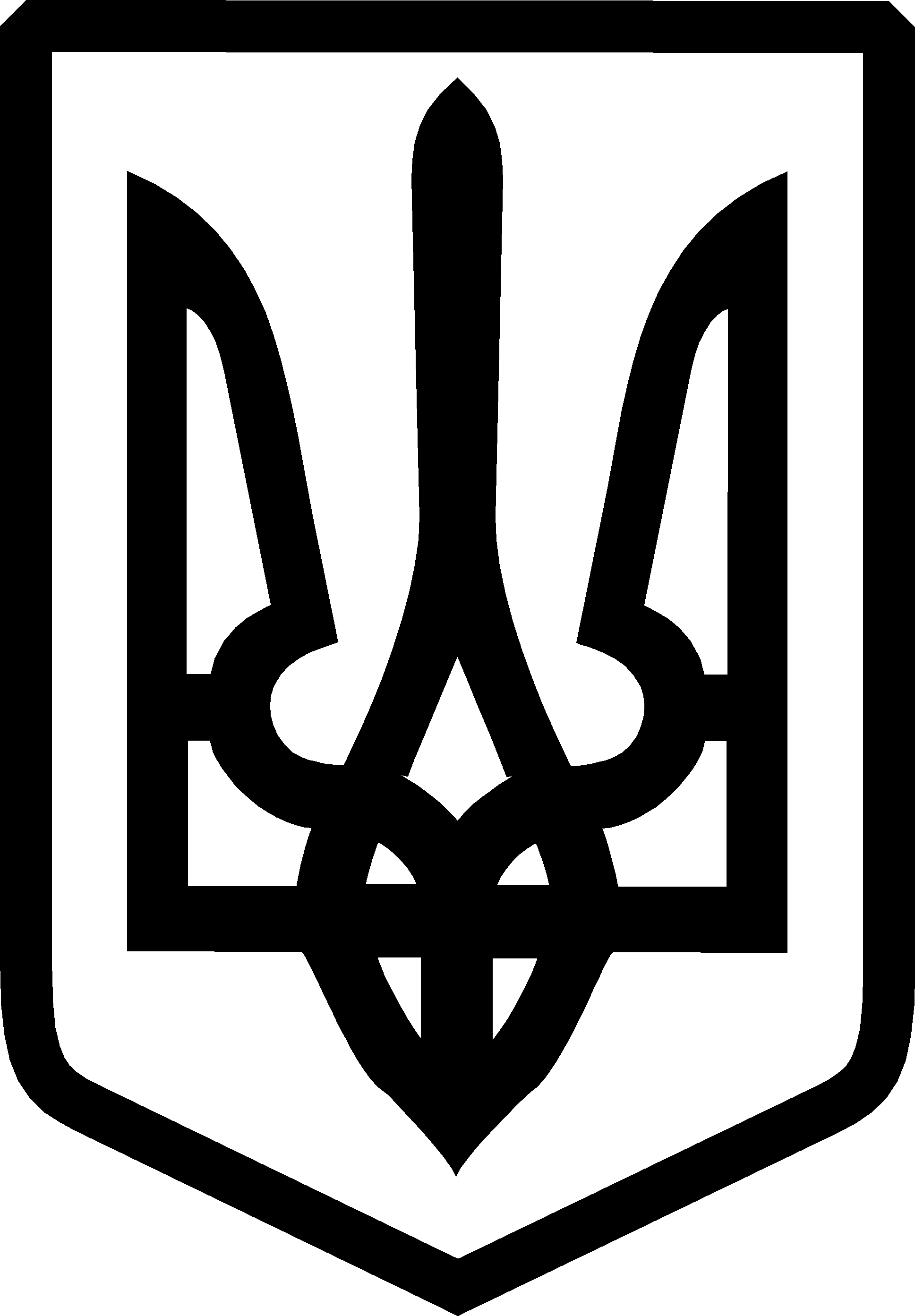 